АДМИНИСТРАЦИЯ ПЛАСТУНОВСКОГО СЕЛЬСКОГО 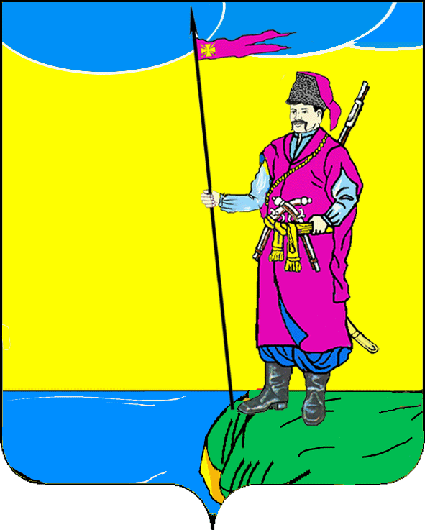 ПОСЕЛЕНИЯ ДИНСКОГО РАЙОНАПОСТАНОВЛЕНИЕот  02.06.2020 г.										№ 120станица ПластуновскаяО Порядке разработки среднесрочного финансового плана муниципального образования Пластуновское сельское поселение Динского районаВ соответствии со статьёй 174 Бюджетного кодекса Российской Федерации и в целях обеспечения своевременного и качественного составления среднесрочного финансового плана муниципального образования Пластуновское сельское поселение Динского района п о с т а н о в л я ю:1. Утвердить Порядок разработки среднесрочного финансового плана муниципального образования Пластуновское сельское поселение Динского района (прилагается).2. Общему отделу администрации Пластуновского сельского поселения (Петренко) разместить настоящее постановление на официальном сайте Пластуновского сельского поселения в информационно-телекоммуникационной сети «Интернет» во вкладке «Документы».;3. Контроль за выполнением настоящего постановления оставляю за собой.4. Настоящее постановление вступает в силу со дня его подписания. Исполняющий обязанности главы Пластуновскогосельского поселения							А.А.ЗавгороднийПРИЛОЖЕНИЕУТВЕРЖДЕНпостановлением администрацииПластуновского сельского поселенияот 02.06.2020 г. № 120ПОРЯДОКразработки среднесрочного финансового планамуниципального образования Пластуновскоесельское поселение Динского района1. Общие положения1. Порядок разработки среднесрочного финансового плана муниципального образования Пластуновское сельское поселение Динского района (далее - Порядок) разработан в соответствии со статьёй 174 Бюджетного кодекса Российской Федерации в целях упорядочения работы по разработке и утверждению среднесрочного финансового плана муниципального образования Пластуновское сельское поселение Динского района (далее - среднесрочный финансовый план) и формированию основных параметров местного бюджета (бюджета муниципального образования Пластуновское сельское поселение Динского района) (далее - местный бюджет).2. Среднесрочный финансовый план - документ, содержащий основные параметры местного бюджета на три года: очередной финансовый год и плановый период.3. Среднесрочный финансовый план разрабатывается и утверждается при условии составления и утверждения проекта местного бюджета на очередной финансовый год.4. Проект среднесрочного финансового плана разрабатывается и утверждается финансовым отделом администрации Пластуновского сельского поселения Динского района (далее – финансовый отдел).2. Разработка среднесрочного финансового плана2.1. Разработка среднесрочного финансового плана основывается на прогнозе социально-экономического развития муниципального образования Пластуновское сельское поселение Динского района, основных направлениях налоговой и бюджетной политики муниципального образования Пластуновское сельское поселение Динского района на очередной финансовый год и плановый период.2.2. В целях разработки проекта среднесрочного финансового плана в финансовый отдел в сроки, установленные графиком составления проекта местного бюджета, представляются:2.2.1. Главными администраторами доходов местного бюджета - прогноз поступлений администрируемых ими доходов в местный бюджет на очередной финансовый год и на плановый период.2.2.2. Главными распорядителями средств местного бюджета - информация об объемах бюджетных ассигнований по разделам, подразделам, целевым статьям и видам расходов классификации расходов бюджетов на очередной финансовый год и на плановый период.2.3. Проект среднесрочного финансового плана разрабатывается финансовым отделом одновременно с подготовкой проекта местного бюджета на основе предоставленных документов и информации, по форме согласно приложению.3. Утверждение среднесрочного финансового плана3.1. Сформированный финансовым отделом проект среднесрочного финансового плана с пояснительной запиской направляется главе Пластуновского сельского поселения Динского района.3.2. Среднесрочный финансовый план утверждается постановлением администрации Пластуновского сельского поселения Динского района.3.3. Утвержденный среднесрочный финансовый план должен содержать следующие параметры:3.3.1. Прогнозируемый общий объем доходов и расходов местного бюджета;3.3.2. Объемы бюджетных ассигнований по главным распорядителям средств местного бюджета по разделам, подразделам, целевым статьям и видам расходов классификации расходов бюджетов;3.3.3. Дефицит (профицит) местного бюджета;3.3.4. Верхний предел муниципального долга муниципального образования Пластуновское сельское поселение Динского района по состоянию на 1 января года, следующего за очередным финансовым годом и каждым годом планового периода.3.4. Показатели среднесрочного финансового плана носят индикативный характер, и могут быть изменены при разработке и утверждении среднесрочного финансового плана на очередной финансовый год и плановый период в связи с уточнением основных параметров прогноза социально-экономического развития муниципального образования Пластуновское сельское поселение Динского района на очередной финансовый год и плановый период.3.5. Утвержденный среднесрочный финансовый план представляется в совет Пластуновского сельского поселения Динского района одновременно с проектом местного бюджета на очередной финансовый год.Начальник финансовогоотдела администрацииПластуновского сельского поселения					С.М.АлексееваПРИЛОЖЕНИЕ  к Порядку  разработки среднесрочного финансового плана муниципального образования Пластуновское сельское поселение Динского районаСреднесрочный финансовый планмуниципального образования Пластуновское сельское поселение Динского районана ______   -  _________ годыТаблица N 1Основные параметрысреднесрочного финансового планана ______   -  _________ годы(тыс. рублей)Таблица N 2Распределение объемовбюджетных ассигнований по главным распорядителям средств местного бюджета (бюджета муниципального образования Пластуновское сельское поселение Динского района)на ______   -  _________ годы(тыс. рублей)Начальник финансовогоотдела администрацииПластуновского сельского поселения					С.М.АлексееваN
п/пПараметрыОчередной финансовый годПлановый периодПлановый периодN
п/пПараметрыОчередной финансовый год1-й год2-й год1.Прогнозируемый общий объем доходов местного бюджета (бюджета муниципального образования Пластуновское сельское поселение Динского района)2.Прогнозируемый общий объем расходов местного бюджета (бюджета муниципального образования Пластуновское сельское поселение Динского района)3.Дефицит (+), профицит (-) местного бюджета (бюджета муниципального образования Пластуновское сельское поселение Динского района)4.Верхний предел муниципального долга муниципального образования Пластуновское сельское поселение Динского района по состоянию на 1 января года, следующего за очередным финансовым годом и каждым годом планового периодаN
п/пНаименование главного распорядителя средств местного бюджетаРЗПРЦСРВРОчередной финансовый годПлановый периодПлановый периодN
п/пНаименование главного распорядителя средств местного бюджетаРЗПРЦСРВРОчередной финансовый год1-й год2-й год1.2.